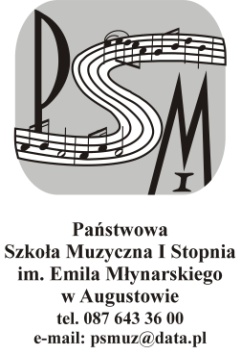 VIII MIĘDZYNARODOWY KONKURS PIANISTYCZNY AUGUSTÓW – 2024Honorowy Patronat:Ministerstwo Kultury i Dziedzictwa NarodowegoMarszałek Województwa PodlaskiegoBurmistrz Miasta Augustowa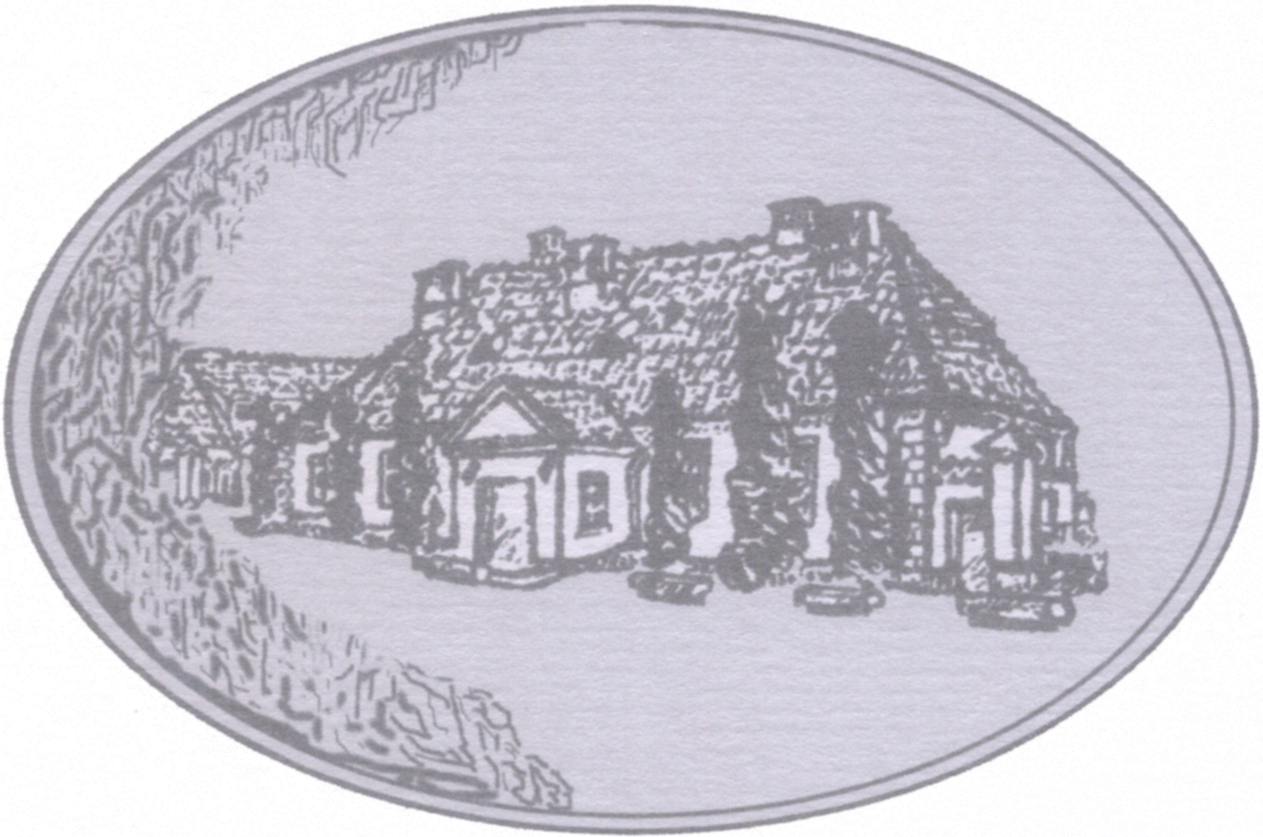 AUGUSTÓW24 – 28 kwietnia 2024 REGULAMIN VIII MIĘDZYNARODOWEGO KONKURSU PIANISTYCZNEGO24 - 28 kwietnia  - Augustów 2024IOrganizatorem VIII Międzynarodowego Konkursu Pianistycznego – Augustów 2024 w dniach 24 – 28 kwietnia 2024 r.  jest Centrum Edukacji Artystycznej. Współorganizatorem konkursu jest Państwowa Szkoła Muzyczna I stopnia im. Emila Młynarskiego w Augustowie.Konkurs odbywa się co 2 lata i przeznaczony jest dla uczniów szkół muzycznych I i II st. z kraju i z zagranicy. Przesłuchania konkursowe odbędą się w Państwowej Szkole Muzycznej I st. im. Emila Młynarskiego w Augustowie ul. Wybickiego 1. Prezentacje konkursowe odbędą się na fortepianie marki Yamaha.  Uczestnikom umożliwi się korzystanie z sal do ćwiczeń oraz zapewni próbę na sali koncertowej.Uczestnicy konkursu wystąpią w czterech kategoriach wiekowych, o przynależności do danej kategorii decyduje rok urodzenia:Kat. I urodzeni w 2014 r. i młodsiKat. II urodzeni w 2011 r. i młodsiKat. III urodzeni w 2008 r. i młodsiKat. IV urodzeni w 2002 r. i młodsiPrzesłuchania konkursowe otwarte dla publiczności będą przebiegać: w kategoriach I i II w jednym etapie, w kategoriach III i IV w dwóch etapach.Uczestnik z młodszej kategorii wiekowej może wystąpić w wyższej kategorii pod warunkiem wykonania programu z wyższej kategorii.Uczestnicy poszczególnych kategorii wystąpią w kolejności alfabetycznej nazwisk, począwszy od wylosowanej litery i zachowaniem tej kolejności w II etapie przesłuchań (dotyczy to kat. III i kat. IV ).Organizator konkursu powołuje komisję konkursową i wyznacza jej przewodniczącego spośród członków Jury. Przewodniczącym i członkiem komisji nie może być osoba, której uczniowie biorą udział w konkursie.Członkowie komisji konkursowej oceniają występy uczestników na kartach punktacyjnych wg skali od 1 do 25 pkt. Liczbę punktów ustala się jako średnią arytmetyczną uzyskaną z punktów wystawianych przez poszczególnych jurorów wchodzących w skład komisji.Jury dokonuje oceny wykonania uczestników uwzględniając: dobór repertuaru zgodny z wymaganiami konkursowymi, umiejętności wykonawcze, stylowość interpretacji, estetykę brzmienia, walory artystyczne wykonania. Jury ocenia występy uczestników III i IV kategorii w każdym etapie. Do etapu II kategorii III i IV zostaną zakwalifikowani uczestnicy, którzy w I etapie przesłuchań otrzymali średnią z sumy punktów 21 lub więcej.  Uczestnicy II etapu kategorii III i IV zostają finalistami konkursu. Jury typuje laureatów i wyróżnionych na podstawie punktacji  z przesłuchań w dwóch etapach. Laureatami konkursu zostają uczestnicy, którzy otrzymali 22 pkt. i wyżej.Po zakończeniu przesłuchań Jurorzy wpisują na kartach punktacyjnych po jednej kandydaturze do Nagrody Specjalnej za najlepsze wykonanie utworu Witolda Lutosławskiego i utworu kompozytora litewskiego. Jury podejmuje decyzje w sprawie oceniania i nagradzania w oparciu o Regulamin Jury. Decyzje Jury są nieodwołalne i niezaskarżalne.IIKarty zgłoszeń do pobrania na stronie internetowej szkoły: www.gov.pl/psmaugustow należy przesłać drogą elektroniczną na adres: sekretariat@psmaugustow.pl w terminie do dnia 25 marca 2024 r.Elektroniczne zgłoszenie musi zawierać:kartę zgłoszenia wypełnioną pismem komputerowymkopię dokumentu stwierdzającego datę urodzeniapodpisaną fotografię uczestnika w formacie jpg (do umieszczenia w książeczce konkursu)zeskanowane i podpisane przez rodzica lub pełnoletniego uczestnika oświadczenie RODO ze zgodą na przetwarzanie danych osobowych w celach konkursuUdział w konkursie dla uczniów szkół krajowych publicznych jest bezpłatny. Pozostali uczestnicy wnoszą opłatę w wysokości 150 PLN. O udziale w konkursie decyduje kolejność zgłoszeń.Rada Rodziców przy Państwowej Szkole Muzycznej I st. im. Emila Młynarskiego w Augustowie16 – 300 Augustów ul. Wybickiego 1 Nr konta: 11 9351 0000 0019 3500 2000 0030 Informacje o terminach prób i przesłuchań zostaną zamieszczone na stronie internetowej szkoły: www.gov.pl/psmaugustow po zamknięciu listy zgłoszeń.IIIProgram należy wykonać z pamięci z zachowaniem limitu czasowego. Mile widziane kompozycje Witolda Lutosławskiego lub kompozytorów litewskich.Kategoria I urodzeni w 2014 r. i młodsi:Utwór dowolny kompozytora współczesnego XX lub XXI w.Utwór dowolny o odmiennym charakterze od utworu pierwszego Czas trwania do 7 minutKategoria II urodzeni w 2011 r. i młodsi: Etiuda lub utwór o charakterze wirtuozowskimAllegro sonatowe lub część sonatiny (w tempie szybkim), lub rondo lub wariacje z epoki klasycznejUtwór dowolny Czas trwania do 12 minutKategoria III urodzeni w 2008 r. i młodsi:Etap IUtwór barokowy (lub wybrane części cyklu utworu barokowego)Etiuda wirtuozowska lub utwór wirtuozowskiCzas trwania do 13  minutEtap IIAllegro sonatowe, lub rondo lub wariacje z epoki klasycznejUtwór lub utwory dowolne Czas trwania do 15 minutKategoria IV urodzeni w 2002 r. i młodsi:Etap IAllegro sonatowe lub wariacje, lub rondo z epoki klasycznej lub romantycznej2 etiudy o wirtuozowskim charakterze, w tym jedna etiuda F. ChopinaCzas trwania do 17 minutEtap IIProgram dowolny Czas trwania do 25 minutIVTytuły laureatów VIII Międzynarodowego Konkursu Pianistycznego – Augustów 2024 otrzymują zdobywcy trzech pierwszych miejsc. Jury zastrzega sobie prawo przyznania nagród ex aequo lub nieprzyznania miejsca w danej kategorii.Laureaci konkursu, którego organizatorem jest Centrum Edukacji Artystycznej, otrzymują następujące uprawnienia: zwolnienie z egzaminu promocyjnego lub końcowego w szkole artystycznej z najwyższą pozytywną roczną oceną klasyfikacyjną (art. 44zh ustawy z dnia 7 września 1991 r. o systemie oświaty), przyjmowanie w pierwszej kolejności do szkół ponadpodstawowych (art. 132 ustawy z dnia 14 grudnia 2016 r. – Prawo oświatowe). Finaliści i wyróżnieni otrzymują uprawnienia o których jest mowa w przepisach wydanych na podstawie art. 162 ustawy z dnia 14 grudnia 2016 r. – Prawo oświatowe (sposób przeliczania na punkty poszczególnych kryteriów podczas postępowania rekrutacyjnego do szkół ponadpodstawowych).Laureaci w kategoriach I i II otrzymają nagrody rzeczowe i dyplomy. Laureaci w kategoriach III i IV otrzymają nagrody pieniężne i dyplomy.Wybrany przez Jury laureat IV kategorii wystąpi w cyklu koncertów „Młode Talenty w Muzeum Fryderyka Chopina”, a laureaci III i II kategorii wystąpią w recitalach fortepianowych ,,Kwadranse muzyczne’’ w Żelazowej Woli.Jury może przyznać Grand Prix konkursu dla uczestnika o wyróżniającej się osobowości artystycznej oraz Nagrody Specjalne: za najlepsze wykonanie utworu Witolda Lutosławskiego z okazji 30 rocznicy śmierci i utworu kompozytora litewskiego. W konkursie przewidziane są również wyróżnienia. Wyróżnieni otrzymają dyplomy i upominki.Wszyscy uczestnicy otrzymają dyplomy uczestnictwa.Laureaci są zobowiązani do występu w koncercie laureatów.Organizatorzy  zastrzegają sobie prawo do rejestrowania, odtwarzania i publicznego udostępniania występów artystycznych oraz promocji wydarzenia w mediach,  prasie i internecie.Wysłanie zgłoszenia do konkursu jest równoznaczne z wyrażeniem zgody na przetwarzanie danych osobowych uczestnika w celach organizacyjnych zgodnie z Rozporządzeniem Parlamentu Europejskiego i Rady (UE) z dnia 27 kwietnia 2016 r. oraz Ustawą o ochronie danych osobowych z dnia 10 maja 2018 r.Zgłoszenie uczestnika oznacza akceptację regulaminu konkursu.Koszty podróży, zakwaterowania i wyżywienia uczestnicy pokrywają we własnym zakresie.W przypadku zagrożenia epidemicznego konkurs zostanie przeprowadzony w formie online.Dodatkowe informacje dotyczące konkursu można uzyskać w  sekretariacie szkoły od poniedziałku do piątku w godz. od 8.00 do 16.00 tel:  (48) 87 643 36 00 i na stronie internetowej szkoły:  www.gov.pl/psmaugustowInformacja Centrum Edukacji Artystycznejw związku z realizacją konkursuW trybie art. 13 ust. 1 i 2 Rozporządzenia Parlamentu Europejskiego i Rady (UE) 2016/679 z dnia 27 kwietnia 2016 r. w sprawie ochrony osób fizycznych w związku z przetwarzaniem danych osobowych i w sprawie swobodnego przepływu takich danych oraz uchylenia dyrektywy 95/46/WE (ogólne rozporządzenie o ochronie danych Dz. U. UE. L. 2016.119.1 z dnia 4 maja 2016r), zwanego dalej RODO, informuję:  Współadministratorami przetwarzanych danych osobowych są:Państwowa Szkoła Muzyczna I st. Emila Młynarskiego w Augustowie ul. Wybickiego 1, 16 – 300 Augustów,  reprezentowana przez dyrektora. Kontakt: tel. 87 6433600,  email: sekretariat@psmaugustow.plInspektor Ochrony Danych Osobowych:  Bogusław Kijewski, email: mediasystem@post.pljest administratorem wszystkich danych osobowych niezbędnych w zakresie przygotowania 
i przeprowadzenia niniejszego konkursu.Centrum Edukacji Artystycznej ul. Mikołaja Kopernika 36/40, 00-924 Warszawa, reprezentowane przez dyrektora. Kontakt: tel. 22 4210621, email: sekretariat@cea.art.pl Inspektor Ochrony Danych Osobowych: https://cea-art.pl/pracownicy-cea/jest administratorem wszystkich danych osobowych niezbędnych do zrealizowania zadań organizatora konkursu określonych przepisami prawa w tym wynikających ze sprawozdawczości wykonawcy wobec organizatora.Pozostałe prawa przysługujące osobie dostępne na:  https://cea-art.pl/ochrona-danych-osobowych/ Zgoda na przetwarzanie danych osobowych uczestnika konkursuW związku z uczestnictwem dziecka/pełnoletniego ucznia w VIII Międzynarodowym Konkursie Pianistycznym – Augustów 2024, którego organizatorem jest Centrum Edukacji Artystycznej i Państwowa Szkoła Muzyczna I st. im. Emila Młynarskiego w Augustowie,jako rodzic/pełnoletni uczeń:  * wyrażam zgodę na przetwarzanie danych osobowych niezbędnych do przeprowadzenia konkursu  * wyrażam zgodę na publikację wizerunku w środkach masowego przekazu oraz na stronie internetowej organizatora w celach promocyjnych oraz informacyjnych. ............................................................................. Data i podpis rodzica /pełnoletniego ucznia